CONSTANCIA DE NO SERVICIO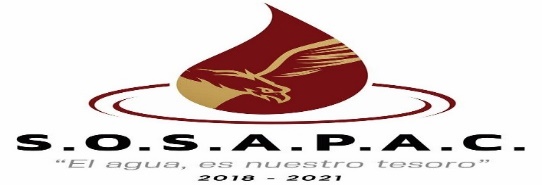 REQUISITOS:Documento o constancia  que acredite legalmente la propiedad o posesión y/o que se encuentra en trámite notarial (copia)Identificación oficial vigente (copia)Predial vigentePersona MoralActa constitutivaCédula de identificación FiscalIdentificación del representante legalPoder del representante o apoderado legalPASOS A SEGUIRSolicitud de trámiteComprobante de pago de derechos respectivos  Inspección   Constancia